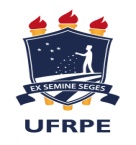 UNIVERSIDADE FEDERAL RURAL DE PERNAMBUCOGABINETE DA REITORIA PRÓ-REITORIA DE ENSINO DE GRADUAÇÃOEDITAL Nº 27/2017-RETIFICAÇÃO DO EDITAL Nº 24/2017- COMPLEMENTAR AO EDITAL Nº 20/2017 –UFRPE QUE TRATA DA CONVOCAÇÃO DE CANDIDATOS INSCRITOS NA LISTA DE ESPERA DO SISTEMA DE SELEÇÃO UNIFICADA-SISU PARA PREENCHIMENTO DE VAGAS NÃO OCUPADAS NA CHAMADA REGULAR PARA OS CURSOS DE GRADUAÇÃO PRESENCIAIS DA UFRPE - UACSA, 2º SEMESTRE DE 2017 A Reitora da Universidade Federal Rural de Pernambuco – UFRPE, através da Pró- Reitora de Ensino de Graduação, no uso de suas atribuições, torna pública a retificação do anexo A do Edital 24/2017 publicado em DOU do dia 28/07/2017. Onde se lê: ANEXO A – CRONOGRAMA DE MATRÍCULA (EDITAL COMPLEMENTAR Nº 24/2017-UFRPE)Leia-se:ANEXO A – CRONOGRAMA DE MATRÍCULA 2017.2-UACSA RETIFICADORecife, 06 de julho de 2017Maria José de SenaReitora Maria do Socorro de Lima OliveiraPró-Reitora de Ensino de GraduaçãoLocal: Pró-Reitoria de Atividades de Extensão-PRAE (Bairro de Dois Irmãos)Local: Pró-Reitoria de Atividades de Extensão-PRAE (Bairro de Dois Irmãos)DATA/HORAEVENTO28.06.2017Até às 18:00 horas 1ª CHAMADA LISTA DE ESPERA - Divulgação da relação dos candidatos inscritos na lista de espera e selecionados para a 1ª Chamada de Matrículas e Reservas de Documentos. Ver tabela com o número de vezes indicadas x vagas ociosas remanescentes em www.ufrpe.br 04.07.2017 09:00 às 15:30 horas  Matrícula para o curso de Engenharia Civil 04.07.2017 09:00 às 15:30 horas  Matrícula para o curso de Engenharia de Materiais05.07.2017 09:00 às 15:30 horasMatrícula para o curso de Engenharia Mecânica05.07.2017 09:00 às 15:30 horasMatrícula para o curso de Engenharia Elétrica05.07.2017 09:00 às 15:30 horasMatrícula para o curso de Engenharia Eletrônica06.07.201709:00 às 15:30 horasRetardatários07.07.2017Processamento de dados11.07.2017Até às 18:00 horas 2ª CHAMADA LISTA DE ESPERA - Divulgação da relação dos candidatos inscritos na lista de espera e selecionados para a 2ª Chamada de Matrículas e Reservas de Documentos. Ver tabela com o número de vezes indicadas x vagas ociosas remanescentes em www.ufrpe.br 18.07.2017 09:00 às 15:30 horas Matrícula para o curso de Engenharia Civil 18.07.2017 09:00 às 15:30 horas Matrícula para o curso de Engenharia de Materiais 18.07.2017 09:00 às 15:30 horas Matrícula para o curso de Engenharia Mecânica 18.07.2017 09:00 às 15:30 horas Matrícula para o curso de Engenharia Elétrica 18.07.2017 09:00 às 15:30 horas Matrícula para o curso de Engenharia Eletrônica19.07.2017 09:00 às 15:30 horasRetardatários20.07.2017Processamento de dados21.07.2017Até às 18:00 horas 3ª CHAMADA LISTA DE ESPERA - Divulgação da relação dos candidatos inscritos na lista de espera e selecionados para a 3ª Chamada de Matrículas e Reservas de Documentos. Ver tabela com o número de vezes indicadas x vagas ociosas remanescentes em www.ufrpe.br26.07.201709:00 às 15:30 horasMatrícula para o curso de Engenharia Civil26.07.201709:00 às 15:30 horasMatrícula para o curso de Engenharia de Materiais26.07.201709:00 às 15:30 horasMatrícula para o curso de Engenharia Mecânica26.07.201709:00 às 15:30 horasMatrícula para o curso de Engenharia Elétrica26.07.201709:00 às 15:30 horasMatrícula para o curso de Engenharia Eletrônica27.07.201709:00 às 15:30 horasRetardatários28.07.2017Processamento de dados01.08.2017Até às 18:00 horasDivulgação dos ingressantes para o segundo semestre letivo de 2017 da UACSA, em www.ufrpe.brLocal: Pró-Reitoria de Atividades de Extensão-PRAE (Bairro de Dois Irmãos)Local: Pró-Reitoria de Atividades de Extensão-PRAE (Bairro de Dois Irmãos)DATA/HORAEVENTO28.06.2017Até às 18:00 horas 1ª CHAMADA LISTA DE ESPERA - Divulgação da relação dos candidatos inscritos na lista de espera e selecionados para a 1ª Chamada de Matrículas e Reservas de Documentos. Ver tabela com o número de vezes indicadas x vagas ociosas remanescentes em www.ufrpe.br 10.07.2017 09:00 às 15:30 horas  Matrícula para o curso de Engenharia Civil 10.07.2017 09:00 às 15:30 horas  Matrícula para o curso de Engenharia de Materiais11.07.2017 09:00 às 15:30 horasMatrícula para o curso de Engenharia Mecânica11.07.2017 09:00 às 15:30 horasMatrícula para o curso de Engenharia Elétrica11.07.2017 09:00 às 15:30 horasMatrícula para o curso de Engenharia Eletrônica12.07.201708:00 às 12:00 horasRetardatários13.07.2017Processamento de dados19.07.2017Até às 18:00 horas 2ª CHAMADA LISTA DE ESPERA - Divulgação da relação dos candidatos inscritos na lista de espera e selecionados para a 2ª Chamada de Matrículas e Reservas de Documentos. Ver tabela com o número de vezes indicadas x vagas ociosas remanescentes em www.ufrpe.br 25.07.2017 09:00 às 15:30 horas Matrícula para o curso de Engenharia Civil 25.07.2017 09:00 às 15:30 horas Matrícula para o curso de Engenharia de Materiais 26.07.2017 09:00 às 15:30 horas Matrícula para o curso de Engenharia Mecânica 26.07.2017 09:00 às 15:30 horas Matrícula para o curso de Engenharia Elétrica 26.07.2017 09:00 às 15:30 horas Matrícula para o curso de Engenharia Eletrônica27.07.201708:00 às 12:00 horasRetardatários27.07.2017Processamento de dados31.07.2017Até às 18:00 horas 3ª CHAMADA LISTA DE ESPERA - Divulgação da relação dos candidatos inscritos na lista de espera e selecionados para a 3ª Chamada de Matrículas e Reservas de Documentos. Ver tabela com o número de vezes indicadas x vagas ociosas remanescentes em www.ufrpe.br07.08.201709:00 às 15:30 horasMatrícula para o curso de Engenharia Civil07.08.201709:00 às 15:30 horasMatrícula para o curso de Engenharia de Materiais07.08.201709:00 às 15:30 horasMatrícula para o curso de Engenharia Mecânica07.08.201709:00 às 15:30 horasMatrícula para o curso de Engenharia Elétrica07.08.201709:00 às 15:30 horasMatrícula para o curso de Engenharia Eletrônica08.08.201708:00 às 12:00 horasRetardatários09.07.2017Processamento de dados18.08.2017Até às 18:00 horasDivulgação dos ingressantes para o segundo semestre letivo de 2017 da UACSA, em www.ufrpe.br